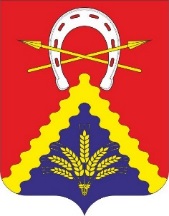 РОСТОВСКАЯ ОБЛАСТЬАДМИНИСТРАЦИЯ МИЛЮТИНСКОГО СЕЛЬСКОГО ПОСЕЛЕНИЯМИЛЮТИНСКОГО РАЙОНАПОСТАНОВЛЕНИЕ27.03.2024 № 46ст. МилютинскаяОб утверждении Плана мероприятий («дорожной карты»)по взысканию дебиторской задолженности по платежам в бюджет Администрации Милютинского сельского поселения, пеням и штрафам по нимВ соответствии со статьей 1601 Бюджетного кодекса Российской Федерации, приказом Министерства финансов Российской Федерации от 18.11.2022 № 172н «Об утверждении общих требований к регламенту реализации полномочий администратора доходов бюджета по взысканию дебиторской задолженности по платежам в бюджет, пеням и штрафам по ним», а также в целях реализации мер, направленных на увеличение налоговых и неналоговых доходов бюджета муниципального образования, предусмотренных Соглашением между министерством финансов Ростовской области и Администрацией Милютинского сельского поселения о мерах по социально-экономическому развитию и оздоровлению муниципальных финансов Милютинского сельского поселения ПОСТАНОВЛЯЮ:1. Утвердить План мероприятий («дорожную карту») по взысканию дебиторской задолженности по платежам в бюджет Администрации Милютинского сельского поселения, пеням и штрафам по ним (далее – План мероприятий) согласно приложению № 1.2. Главным администраторам доходов бюджета Администрации Милютинского сельского поселения – органам местного самоуправления обеспечить предоставление отчета по реализации Плана мероприятий ежеквартально, не позднее 10 числа месяца, следующего за отчетным по форме согласно приложению № 2. 3. Настоящее постановление вступает в силу со дня его официального опубликования.4. Контроль за выполнением настоящего постановления возложить на начальника отдела экономики и финансов Панкову Е.А.Глава АдминистрацииМилютинского сельского поселения	С.Ю. СергиенкоПриложение 1к постановлению Администрации Милютинского сельского поселения  От 27.03.2024 №46ПЛАНмероприятий («дорожная карта») по взысканию дебиторской задолженности по платежам в бюджет Милютинского сельского поселения, пеням и штрафам по нимОтчето реализации Плана мероприятий («дорожной карты») по взысканию дебиторской задолженности по платежам в бюджет Милютинского сельского поселения, пеням и штрафам по нимРуководитель          _____________________ /________________________/                                             (подпись)                   (расшифровка подписи)Исполнитель: ФИО, контактный телефон№ п/пНаименование мероприятияРекомендуемый срок исполненияОтветственные исполнителиОжидаемый результат123451. Мероприятия по недопущению образования просроченной дебиторской задолженности по доходам, выявлению факторов, влияющих на образование просроченной дебиторской задолженности по доходам1. Мероприятия по недопущению образования просроченной дебиторской задолженности по доходам, выявлению факторов, влияющих на образование просроченной дебиторской задолженности по доходам1. Мероприятия по недопущению образования просроченной дебиторской задолженности по доходам, выявлению факторов, влияющих на образование просроченной дебиторской задолженности по доходам1. Мероприятия по недопущению образования просроченной дебиторской задолженности по доходам, выявлению факторов, влияющих на образование просроченной дебиторской задолженности по доходам1. Мероприятия по недопущению образования просроченной дебиторской задолженности по доходам, выявлению факторов, влияющих на образование просроченной дебиторской задолженности по доходам1.1.Инвентаризация дебиторской задолженности по доходамежеквартально, не позднее 5-го числа месяца, следующего за отчетным периодомГлавные администраторы доходов бюджета Милютинского сельского поселения выявление и отражение в бюджетном учете по итогам инвентаризации сумм текущей, просроченной и долгосрочной дебиторской задолженности в зависимости от сроков уплаты1.2.Анализ текущей и просроченной дебиторской задолженности по результатам проведенной инвентаризацииежеквартально, не позднее 5-го числа месяца, следующего за отчетным периодомГлавные администраторы доходов бюджета Милютинского сельского поселения выявление сумм текущей дебиторской задолженности с истекающими в ближайшее время сроками уплаты; выявление сумм просроченной задолженности с истекшими сроками исковой давности, а также подлежащих признанию безнадежной к взысканию и списанию1.3.Обеспечение контроля за правильностью исчисления, полнотой и своевременностью осуществления платежей, пеням и штрафам по нимна постоянной основеГлавные администраторы доходов бюджета Милютинского сельского поселения недопущение образования (роста) текущей, просроченной дебиторской задолженности1.4.Мониторинг состояния просроченной дебиторской задолженностиежемесячноГлавные администраторы доходов бюджета Милютинского сельского поселения актуализация информации о дебиторской задолженности, подлежащей взысканию, и сокращение просроченной дебиторской задолженности1.5.Мониторинг финансового (платежного) состояния должников, в частности на предмет:  наличия сведений о взыскании с должника денежных средств в рамках исполнительного производства;   наличия сведений о возбуждении в отношении должника дела о банкротстве ежемесячноГлавные администраторы доходов бюджета Милютинского сельского поселения своевременное принятие мер по взысканию просроченной дебиторской задолженности1.6.Индивидуальная работа с должниками, нарушающими финансовую дисциплинуна постоянной основеГлавные администраторы доходов бюджета Милютинского сельского поселения недопущение образования (роста) просроченной дебиторской задолженности2. Мероприятия по урегулированию дебиторской задолженности по доходам в досудебном порядке (со дня истечения срока уплаты соответствующего платежа в бюджет (пеней, штрафов) до начала работы по их принудительному взысканию)2. Мероприятия по урегулированию дебиторской задолженности по доходам в досудебном порядке (со дня истечения срока уплаты соответствующего платежа в бюджет (пеней, штрафов) до начала работы по их принудительному взысканию)2. Мероприятия по урегулированию дебиторской задолженности по доходам в досудебном порядке (со дня истечения срока уплаты соответствующего платежа в бюджет (пеней, штрафов) до начала работы по их принудительному взысканию)2. Мероприятия по урегулированию дебиторской задолженности по доходам в досудебном порядке (со дня истечения срока уплаты соответствующего платежа в бюджет (пеней, штрафов) до начала работы по их принудительному взысканию)2. Мероприятия по урегулированию дебиторской задолженности по доходам в досудебном порядке (со дня истечения срока уплаты соответствующего платежа в бюджет (пеней, штрафов) до начала работы по их принудительному взысканию)2.1.Своевременное направление должникам требований, претензий о необходимости погашения образовавшейся просроченной дебиторской задолженностипо мере необходимостиГлавные администраторы доходов бюджета Милютинского сельского поселения своевременное принятие мер по взысканию просроченной дебиторской задолженности и сокращение просроченной дебиторской задолженности2.2.Контроль поступления платежей по результатам претензионной работына постоянной основе, с момента направления требования (претензии) до момента погашения задолженностиГлавные администраторы доходов бюджета Милютинского сельского поселения сокращение просроченной дебиторской задолженности3. Мероприятия, направленные на принудительное взыскание просроченной дебиторской задолженности по доходам при принудительном исполнении судебных актов3. Мероприятия, направленные на принудительное взыскание просроченной дебиторской задолженности по доходам при принудительном исполнении судебных актов3. Мероприятия, направленные на принудительное взыскание просроченной дебиторской задолженности по доходам при принудительном исполнении судебных актов3. Мероприятия, направленные на принудительное взыскание просроченной дебиторской задолженности по доходам при принудительном исполнении судебных актов3. Мероприятия, направленные на принудительное взыскание просроченной дебиторской задолженности по доходам при принудительном исполнении судебных актов3.1.Предъявление в суд исковых заявлений о взыскании просроченной дебиторской задолженности, обжалование судебных актов о полном (частичном) отказе в удовлетворении исковых требований, получение исполнительных документовв сроки, установленные процессуальным законодательством Российской ФедерацииГлавные администраторы доходов бюджета Милютинского сельского поселения своевременное ведение претензионно-исковой работы, направленной на взыскание денежных средств3.2.Направление исполнительных документов в Федеральную службу судебных приставовв сроки, установленные законодательством Российской Федерации об исполнительном производстве для предъявления исполнительных документов к исполнению Главные администраторы доходов бюджета Милютинского сельского поселения принудительное исполнение судебных актов о взыскании просроченной дебиторской задолженности3.3.Мониторинг состояния исполнительного производства на предмет наличия постановления о возбуждении исполнительного производства и суммы исполнительного производства в Банке данных исполнительных производств на сайте Федеральной службы судебных приставовна постоянной основеГлавные администраторы доходов бюджета Милютинского сельского поселения обеспечение своевременного взыскания денежных средств4. Мероприятия, направленные на принудительное взыскание просроченной дебиторской задолженности по постановлениям о назначении административного наказания в виде административного штрафа4. Мероприятия, направленные на принудительное взыскание просроченной дебиторской задолженности по постановлениям о назначении административного наказания в виде административного штрафа4. Мероприятия, направленные на принудительное взыскание просроченной дебиторской задолженности по постановлениям о назначении административного наказания в виде административного штрафа4. Мероприятия, направленные на принудительное взыскание просроченной дебиторской задолженности по постановлениям о назначении административного наказания в виде административного штрафа4. Мероприятия, направленные на принудительное взыскание просроченной дебиторской задолженности по постановлениям о назначении административного наказания в виде административного штрафа4.1.Мониторинг состояния исполнительного производства на предмет наличия постановления о возбуждении исполнительного производства и суммы исполнительного производства в Банке данных исполнительных производств на сайте Федеральной службы судебных приставов на постоянной основеГлавные администраторы доходов бюджета Милютинского сельского поселения обеспечение своевременного взыскания денежных средств4.2.Взаимодействие с территориальным органом Федеральной службы судебных приставов, осуществляющим принудительное взыскание задолженности с лица, привлеченного к административной ответственностина постоянной основеГлавные администраторы доходов бюджета Милютинского сельского поселения обеспечение своевременного взыскания денежных средств5. Мероприятия по наблюдению (в том числе за возможностью взыскания дебиторской задолженности по доходам в случае изменения имущественного положения должника) за платежеспособностью должника в целях обеспечения исполнения дебиторской задолженности по доходам5. Мероприятия по наблюдению (в том числе за возможностью взыскания дебиторской задолженности по доходам в случае изменения имущественного положения должника) за платежеспособностью должника в целях обеспечения исполнения дебиторской задолженности по доходам5. Мероприятия по наблюдению (в том числе за возможностью взыскания дебиторской задолженности по доходам в случае изменения имущественного положения должника) за платежеспособностью должника в целях обеспечения исполнения дебиторской задолженности по доходам5. Мероприятия по наблюдению (в том числе за возможностью взыскания дебиторской задолженности по доходам в случае изменения имущественного положения должника) за платежеспособностью должника в целях обеспечения исполнения дебиторской задолженности по доходам5. Мероприятия по наблюдению (в том числе за возможностью взыскания дебиторской задолженности по доходам в случае изменения имущественного положения должника) за платежеспособностью должника в целях обеспечения исполнения дебиторской задолженности по доходам5.1.Принятие решения о признании безнадежной к взысканию задолженности по платежам в бюджет и о ее списании (восстановлении) в соответствии со статьей 472 Бюджетного кодекса Российской Федерации ежеквартально, не позднее 5-го числа месяца, следующего за отчетным периодомГлавные администраторы доходов бюджета Милютинского сельского поселения актуализация информации о подлежащей взысканию дебиторской задолженности и сокращение просроченной дебиторской задолженности5.2.Отнесение сомнительной задолженности на забалансовый учет (задолженность неплатежеспособных дебиторов) для наблюдения за возможностью её взыскания в случае изменения имущественного положения должникаежеквартальноГлавные администраторы доходов бюджета Милютинского сельского поселения актуализация информации о дебиторской задолженности, подлежащей взысканию, и сокращение просроченной дебиторской задолженностиПриложение 2к постановлению Администрации Милютинского сельского поселения  От 27.03.2024 №46Номер строки Плана мероприятийНаименование мероприятияИнформация о реализации мероприятия123